              Профессиональный конкурс работников образования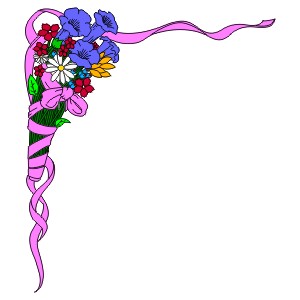 ВСЕРОССИЙСКИЙ ИНТЕРНЕТ-КОНКУРСПЕДАГОГИЧЕСКОГО ТВОРЧЕСТВАМуниципальное бюджетное общеобразовательное учреждение«Начальная общеобразовательная школа № 21»Обобщение педагогического опытаРазвитие творческих способностей посредством организации курса внеурочной деятельности
«Великая радость творчества»Номинация конкурса: Организация учебного процесса и управление учебным заведением.        Подготовила:                                                              Шаврина Ирина Владимировна                                учитель начальных классовг. Южно-Сахалинск 20013/2014 г.ОглавлениеАктуализация темы, и (условие возникновения опыта.)Основные педагогические идеи. Новизна опыта. Теоретическая база опыта.Понятие «Творчество»Понятие «Способности»Внеурочная деятельность в начальной школе в рамках ФГОСТехнология опыта.Сюжетно-ролевая играИгра драматизация (театрализованная игра)Театр-экспромтРитмопластикаТехника речиРезультативность.Адресная направленность.Список литературы.Приложения.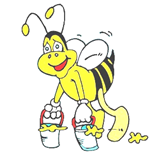 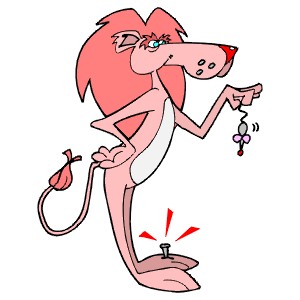 Цель творчества – самоотдача!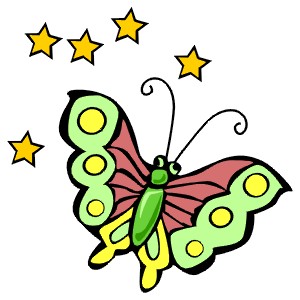 А не шумиха, не успех.АктуальностьСовременный мир выдвигает новые требования к личности человека. Если раньше школа требовала усвоения некоего базиса знаний, то современная школа постепенно меняет свои приоритеты.«Наше общество является развивающимся,  которому  нужны  образованные, нравственные и  предприимчивые люди, которые могут самостоятельно принимать ответственные решения в ситуации выбора».  Так говорится в концепции модернизации российского образования.     Федеральный компонент государственного стандарта начального общего образования направлен на реализацию качественно новой личностно-ориентированной развивающей модели массовой школы и призван обеспечить выполнение основных целей, среди которых называется развитие личности школьника, его творческих способностей, интереса к учению, формируется желание и умение учиться.  В соответствии с ФГОС НОО основная образовательная программа начального общего образования реализуется образовательным учреждением через учебный план и внеурочную деятельность, одним из направлений которой является улучшение условий для развития ребенка и учет его индивидуальных особенностейВнеурочная деятельность, как и деятельность обучающихся в рамках уроков направлена на достижение результатов освоения основной образовательной программы. Но в первую очередь – это достижение личностных и метапредметных результатов. Это определяет и специфику внеурочной деятельности, в ходе которой обучающийся не только и даже не столько должен узнать, сколько научиться действовать, чувствовать, принимать решения, т. е. развиваться всесторонне. В.А.Сухомлинский писал: «Учение не должно сводиться к беспрерывному накоплению знаний, к тренировке памяти…хочется, чтобы дети были путешественниками, открывателями и творцами в этом мире».     Мы выполняем заказ общества и государства. Образовательные стандарты дают нам ориентир на развитие системы воспитания и обучения, которые ожидают от нас семья, общество и государство. С этой целью в стандартах второго поколения предложена модель выпускника начальной школы. Эта модель стала и моим ориентиром. А ключевыми направлениями работы стали такие личностные характеристики ученика, как любознательность, активность, заинтересованность в познании мира, способность к организации собственной деятельности, готовность самостоятельно действовать.В последнее время часто звучат слова «развитие воображения, развитие творчества». К сожалению ребенок зачастую остается один на один со своими проблемами, ему негде раскрыться, выплеснуть свои эмоции, воплотить идеи, а если ребенок не может ни с кем поделиться миром своей фантазии, то этот мир, живущий внутри его, зачахнет.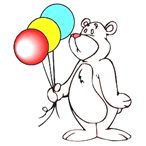 Поэтому и возникла идея создания театра. Именно театр помогает нам максимально развить творческие способности детей. Он и развлекает, и воспитывает морально и эстетически, и развивает детскую фантазию, способность переживать происходящее, создает соответствующий эмоциональный настрой, раскрепощает ребенка, повышает уверенность в себе.Так появился театр-студия «Школа-творчество», где я стараюсь создать атмосферу свободного выражения чувств и мыслей, поощряя желание быть непохожими на других, побуждая их фантазию, пытаюсь максимально реализовать способности детей.Поэтому для решения этих проблем я взяла за основу авторскую программу Л. В. Аракелян «Великая радость творчества».В основе программы лежит идея  использования потенциала театральной педагогики, позволяющей развивать личность ребёнка, оптимизировать процесс развития речи, голоса, чувства ритма, пластики движений. Цель: содействовать развитию духовно-нравственных основ личности младшего школьника, его творческих способностей и эмоционального мира через приобщение к искусству театра и танца.Задачи: создание условий для раскрытия таланта каждого ребенка и преодоление психологических барьеров, мешающих полноценному самовыражению;Развитие основных психических процессов и качеств (памяти, внимания, воображения, фантазии, смелости); Развитие навыков общения и коммуникации.Свою работу я начала с изучения теории, подбора и накопления теоретического материала. Затем шла работа над поиском приемов и методов развития творческих способностей. Решению этой задачи способствовало:СамообразованиеСеминар по театру в ГБОУ ДПО ИРОСОКурсы повышения квалификации в ГБОУ ДПО ИРОСОПроведение внеклассных мероприятийРабота по авторской программе Л. В. АракелянКаждый спектакль – это кусочек жизни, поэтому дети с удовольствием идут в театр-студию. Им нравится общаться, они учатся творчески мыслить, анализировать, ощущать себя в ином мире, видеть и слышать другого.У меня нет цели - сделать из каждого ребенка актера, своей задачей я ставлю – дать возможность выразить себя средствами театра, развивать детское творчество.Программа включает следующие разделы:Театральная играКультура и техника речиРитмопластикаОсновы театральной культурыРабота над спектаклем, показ спектакляЗанятия театрального кружка состоят из теоретической и практической частей. Теоретическая часть включает краткие сведения о развитии театрального искусства, цикл познавательных бесед о жизни и творчестве великих мастеров театра, беседы о красоте вокруг нас, профессиональной ориентации школьников. Практическая часть работы направлена на получение навыков актерского мастерства.Формы работы:Основными формами проведения занятий являются:театральные игры, конкурсы, беседы, экскурсии в театр и музеи, спектакли праздники.Формы контроляДля полноценной реализации данной программы используются разные виды контроля: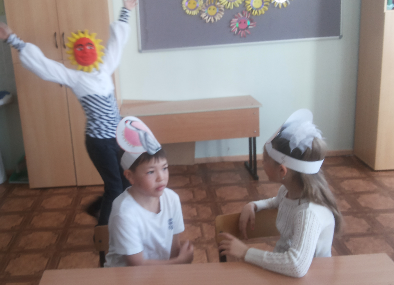 текущий – осуществляется посредством наблюдения за деятельностью ребенка в процессе занятий;промежуточный – праздники, соревнования, занятия-зачеты, конкурсы ;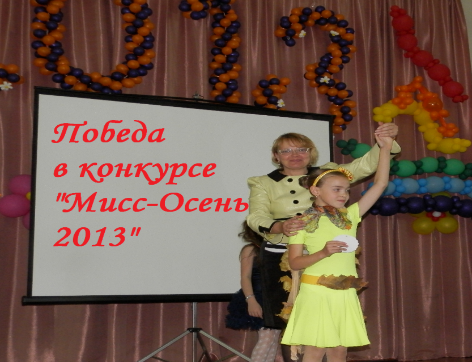 итоговый – открытые занятия, спектакли.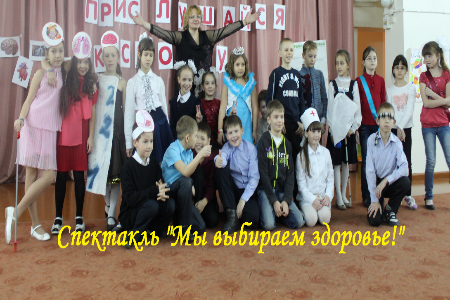 Условия успешного развития творческих способностей.Раннее физическое и интеллектуальное развитие детей.Создание обстановки определяющей развитие ребенка.Самостоятельное решение ребенком задач, требующих максимального напряжения.Предоставление ребенку свободы в выборе деятельности.Умная доброжелательная помощь.Комфортная психологическая обстановка.Базовая модель занятия, направленная на развитие творческих способностей.Человеческая уникальность самым тесным образом связана с проблемой творчества. Творчество предполагает новое видение, новый подход, новое решение, т.е готовность к отказу от привычных стереотипов восприятия, мышления и поведения.Человеческая индивидуальность всегда неповторима, а следовательно, само eё появление есть уже появление чего-то нового, и реализация уникальности каждое человеческой индивидуальности - это и есть творческий акт.Таким образом, творческие проявления ребенка - это те его проявления, в которых ему удалось реализовать свою уникальную индивидуальность.Ведущая педагогическая идея.Ведущей идеей своей педагогической деятельности считаю сотрудничество исоздание условий  для формирования творческой, активной личности, через включение в систему творческих занятий и  положительной мотивации творческой деятельности, индивидуального подхода к развитию каждого воспитанника.III. Отличительными особенностями и новизной является: - деятельностный подход к воспитанию и развитию ребенка средствами театра, где школьник выступает в роли то актёра, то музыканта, то художника. На практике узнаёт о том, что актёр – это одновременно и творец, и материал, и инструмент;             - принцип междисциплинарной интеграции – применим к смежным наукам (уроки литературы и музыки, литература и живопись, изобразительное искусство и технология, вокал и ритмика);             - принцип креативности – предполагает максимальную ориентацию на творчество ребенка, на развитие его психофизических ощущений, раскрепощение личности.IV. Теоретическая база опыта.              Опыт имеет теоретическое обоснование, позволяющее грамотно организовать процесс развития творческих способностей младших школьников.               Творчество – это способность,  вбирающая в себя целую систему взаимосвязанных способностей-элементов: воображение, ассоциативность, фантазия, мечтательность (Л.С. Выготский, Я.А. Пономарев, Д. Б. Эльконин, А.И. Леонтьев).               Большой вклад в разработку проблем способностей, творческого мышления внесли психологи, как Б.М. Теплов, С.Л.Рубинштейн,Б.Г.Ананьев, Н.С. Лейтес, В.А.Крутецкий, А.Г.Ковалев, К.К. Платонов, А.М.Матюшкин, В.Д.Шадриков, Ю.Д.Бабаева, В.Н.Дружинин, И.И.Ильясов, В.И. Панов, И.В. Калиш, М.А.Холодная, Н.Б.Шумакова, В.С.Юркевич и другие. Есть много определений  - что такое «способность». Мне близко определение Б.М. Теплова. В понятии «способность», по его мысли, заключены три идеи:индивидуально-психологические особенности, отличающие одного от другого человека;не всякие, вообще индивидуальные особенности, а лишь которые имеют отношение к успешности выполнения какой-либо деятельности или многих деятельностей;понятие не сводится к тем знаниям, навыкам или умениям, которые уже выработаны у данного человека.Понятие «Творчество»Прежде чем перейти к рассмотрению вопроса развития творческих способностей учащихся необходимо остановиться на таких понятиях как «творчество», «способности» и «творческие способности».Что такое творчество? Это всегда воплощение индивидуальности, это форма самореализации личности, это возможность выразить своё особое, неповторимое отношение к миру. Однако потребность в творчестве, заложенная в самой природе человека, обычно реализуется в течение жизни далеко не полностью. 
                Ребенок , как и взрослый человек, стремится выразить своё «я». Часто взрослые полагают, что каждый ребенок рождается с творческими способностями и, если ему не мешать, то рано или поздно они обязательно проявятся. Но, как показывает практика, такого невмешательства мало: не все дети могут открыть дорогу к созиданию. И не все могут сохранить надолго творческие способности. 
Именно в школьные годы наступает критический момент детских творческих способностей. Следовательно, именно в школьный период как никогда нужна помощь педагога, чтобы преодолеть этот кризис, обрести, а не потерять возможность для самореализации. Творчество — это порождение новых идей, стремление научиться большему, думать о деле иначе и делать его лучше.Творчество – это человеческая потребность. Замечено, что творческие люди обладают большой жизненной энергией до глубокой старости, а люди ко всему равнодушные, ничем не увлеченные чаще болеют и быстрее стареют.Творческий стиль жизни – это не привилегия одиночек, это единственный способ  нормального существования и развития общества. Но это, к сожалению, еще не всеми осознано.  И на нас лежит огромная ответственность – развить в ребенке творческое начало для того, чтобы состоялся человек, личность.В истории педагогики проблема творчества всегда была одной из самых актуальных. Однако до сих пор проблема остаётся наименее изученной в теории и недостаточно представленной в практике воспитания детей. Это обусловлено сложностью данного явления, скрытностью механизмов творчества. Как правило, во всех определениях творчества отмечается, что творчество – это деятельность человека, направленная на создание нового, оригинального продукта в сфере науки, искусства, техники, производства и организации. Творчество по природе своей основано на желании сделать что-то, что до тебя ещё никем не было сделано или сделать по-новому, лучше.Психологи определяют творчество как выход за пределы уже имеющихся знаний, преодоление, опрокидывание границ. Это высшая форма активной и самостоятельной деятельности человека. В творчестве осуществляется самовыражение, самораскрытие личности ребёнка.Психологи давно пришли к мнению, что все дети обладают самыми разнообразными творческими способностями. Творческие потенциалы заложены и существуют в каждом человеке. При благоприятных условиях каждый ребёнок может проявить себя. Бесталанных детей нет. Задача школы состоит в том, чтобы выявить и развить эти способности в доступной и интересной деятельности. Известный педагог И.П. Волков в своё время высказал своё мнение о том, что «развить способности – это значит вооружить ребёнка способом деятельности, дать ему в руки ключ, принцип выполнения работы, создать условия для выявления и расцвета его одарённости».Поскольку психологи утверждают, что для того, чтобы стать «кем-то», достичь «чего-то», надо многое перепробовать в детстве, то в соответствии с этим обозначается задача педагогов: как можно с более раннего возраста создать ребёнку благоприятные условия для занятия различными видами деятельности, чтобы ребёнок через руки сформировал своё ощущение и отношение к разного рода действиям.Признаками и критериями творческой деятельности являются продуктивность, нестандартность, оригинальность, способность к генерации новых идей, возможность «выхода за пределы ситуации», сверхнормативная активность. Но, к сожалению, до сих пор в начальном трудовом обучении преобладают репродуктивные методы и часто недооцениваются творческие возможности ребёнка, его умение и желание работать самостоятельно, инициативно. Поэтому следует пояснить, что под творчеством ученика мною понимается создание им оригинального продукта, в процессе работы над которым самостоятельно применены усвоенные знания, умения, навыки. Ведь творчество, индивидуальность, художество проявляются даже в минимальном отступлении учеником от заданного образца.Творчество – очень важный момент в развитии ребёнка. Хорошо, когда ребёнок видит красоту и разнообразие окружающего мира. Но ещё лучше, если он не только замечает эту красоту, но и творит её.  Полученный результат эстетически эмоционально привлекателен для ребёнка, поскольку ту или иную милую вещицу он сделал сам. После того,  как ребёнок своими руками начнёт создавать красоту, он непременно начнёт с любовью и заботой относиться к нашему миру. И любовь и гармония войдут в его жизнь.Творчество – это постоянное усовершенствование своей личности, мышления, сознания, интеллекта и постоянная устремленность совершать нечто новое, делать больше и лучше, чем раньше. В творческой деятельности человек развивается, приобретает социальный опыт, раскрывает свои природные дарования и способности, удовлетворяет интересы и потребности.Творческая личность – это национальное достояние и истинное богатство страны. Творческая личность от других отличается стремлением выходить за пределы норм.Проектирование, развитие и формирование творческой индивидуальности предлагает создание для этого специальных возможностей. Все лучшие человеческие качества сами собой развиваются только там, где есть творческое отношение к жизни и адекватные социальные условия для самодвижения. Работая с детьми, мы должны раскрыть их природные потенциалы и подготовить к продуктивному труду. Для того, чтобы дети развивали способности к творческому мышлению, необходимо постоянно создавать ситуацию творческой, учебной деятельности, способствующей раскрытию и развитию природных творческих дарований.Когда мы пытаемся понять и объяснить, почему разные люди, поставленные в примерно одинаковые ситуации, достигают различных успехов, мы обращаемся к понятию «способности».2. Понятие «Способности»Когда мы пытаемся понять и объяснить, почему разные люди, поставленные в одинаковые или примерно одинаковые условия, достигают разных успехов, мы обращаемся к понятию «способности», полагая, что разницу в успехах можно вполне удовлетворительно объяснить ими. Термин «способности», несмотря на его давнее и широкое применение в психологии, наличие в литературе многих его определений, неоднозначен. Единой и общепринятой типологии способностей в психологии не разработано. Вот как рассматривал способности Р.С. Немов: «Способности - индивидуальные особенности людей, от которых зависит приобретение ими знаний, умений и навыков, а также успешность выполнения различных видов деятельности».Творчество предполагает наличие у человека определенных способностей. Творческие способности не развиваются стихийно, а требуют специального организованного процесса обучения и воспитания, пересмотра содержания учебных программ, разработки процессуального механизма реализации этого содержания, создания педагогических условий для самовыражения в творческой деятельности. Одной из главных задач, стоящих перед школой, является создание оптимальных условий для развития каждого учащегося в различных видах деятельности.Известно, что какими бы значительными ни были задатки человека, они не развиваются сами по себе, вне обучения, в отрыве от деятельности этот процесс не существует. Можно по этому поводу привести  мнение ведущих психологов: «Способности не просто проявляются в труде, они формируются, развиваются, расцветают в труде и гибнут в бездействии»; «Способности не могут возникать вне конкретной деятельности человека, а формирование их происходит в условиях обучения и воспитания».Именно школа может способствовать развитию широкого спектра способностей детей, предоставляя ребёнку возможности проявить себя в активной деятельности разнообразной направленности. И задача учителя найти различные методы, способы выявить эти способности у ученика и развивать их. Этому способствует творческий процесс, так как это всегда прорыв в неизвестное, но ему предшествует длительное накопление опыта, знаний, умений и навыков, кроме этого он характеризуется переходом количества всевозможных идей и подходов в новое своеобразное качество. А важным условием творческой деятельности является чувство новизны, удивления, готовность принять нестандартное решение.Развивать творческие способности? Что это значит?              - Во-первых, это развитие наблюдательности, речевой и общей активности, общительности, хорошо натренированной памяти, привычки анализировать и осмысливать факты, воли, воображения. - Во-вторых, это систематическое создание ситуаций, позволяющих самовыразиться индивидуальности ученика.- В-третьих, это организация исследовательской деятельности в познавательном процессе.3.  Внеурочная деятельность.Требования рыночной экономики и информационное общество впервые смыслом и целью образования назвали развитие личности школьника, а стратегической задачей образовательной политики - стимулирование его активности. Для реализации поставленных целей и задач разработаны рамки федеральных государственных образовательных стандартов (ФГОС). Отличительной особенностью стандартов второго поколения является требование организации внеурочной деятельности учащихся как неотъемлемой части образовательного процесса в школе. Внеурочная деятельность школьников объединяет все виды деятельности (кроме урочной), в которых возможно и целесообразно решение задач их развития, воспитания и социализации. На организацию внеурочной деятельности отводится 10 часов в неделю в каждом классе.Внеурочная деятельность является составной частью учебно-воспитательного процесса и одной из форм организации свободного времени учащихся. Внеурочная деятельность понимается сегодня преимущественно как деятельность, организуемая во внеурочное время для удовлетворения потребностей учащихся в содержательном досуге, их участии в самоуправлении и общественно полезной деятельности.В настоящее время в связи с переходом на новые стандарты второго поколения происходит совершенствование внеурочной деятельности. Модель педагогически целесообразна, так как способствует более разностороннему раскрытию индивидуальных способностей ребенка, которые не всегда удаётся рассмотреть на уроке, развитию у детей интереса к различным видам деятельности, желанию активно участвовать в продуктивной, одобряемой обществом деятельности, умению самостоятельно организовать своё свободное время. Каждый вид внеклассной деятельности: творческой, познавательной, спортивной, трудовой, игровой — обогащает опыт коллективного взаимодействия школьников в определённом аспекте, что в своей совокупности даёт большой воспитательный эффект.Правильно организованная система внеурочной деятельности представляет собой ту сферу, в условиях которой можно максимально развить или сформировать познавательные потребности и способности каждого учащегося, которая обеспечит воспитание свободной личности. Воспитание детей происходит в любой момент их деятельности. Однако наиболее продуктивно это воспитание осуществлять в свободное от обучения время. Занятия по направлениям внеурочной деятельности обучающихся первой ступени должны в полной мере реализовать требования федеральных государственных образовательных стандартов начального общего образования (ФГОС НОО).Внеурочная деятельность школьников – понятие, объединяющее все виды деятельности школьников (кроме учебной), в которых возможно и целесообразно решение задач их воспитания и социализации. Основным преимуществом внеурочной деятельности является предоставление обучающимся возможности широкого спектра занятий, направленных на их развитие. Часы, отводимые на внеурочную деятельность, используются по желанию обучающихся и их родителей, в формах, отличных от урочной системы обучения.Цель внеурочной деятельности: создание условий для проявления и развития ребенком своих интересов на основе свободного выбора, постижения духовно — нравственных ценностей и культурных традиций.Основными задачами организации внеурочной деятельности детей являются:усилить педагогическое влияние на жизнь учащихся в свободное от учебы время;организовать общественно-полезную и досуговую деятельность учащихся совместно с коллективами учреждения внешкольного воспитания, учреждений культуры, физкультуры и спорта, общественными объединениями, семьями обучающихся;выявить интересы, склонности, способности, возможности обучающихся к различным видам деятельности;оказать помощь в поисках «себя»;создать условия для индивидуального развития ребенка в избранной сфере внеурочной деятельности;развить опыт творческой деятельности, творческих способностей;создать условия для реализации приобретенных знаний, умений и навыков;развить опыт неформального общения, взаимодействия, сотрудничества;расширить рамки общения с социумом;воспитывать культуру досуговой деятельности обучающихся.Теоретическая значимость опыта:С древних времен различные формы театрального действа служили самым наглядным и эмоциональным способом передачи знаний и опыта в человеческом обществе. В наше время театр как вид искусства стал не только средством познания жизни, но и школой нравственного и эстетического воспитания детей. Возможности показать нашим детям театральных зданий нет. Мы рассматриваем фотографии, иллюстрации с изображением известных театров (Большого, Малого, Музыкального детского, МХАТа). Как правило, дети в наше время редко бывают в театрах. Их опыт ограничен 1-2 посещениями. Они готовы с неослабевающим интересом смотреть одну и ту же пьесу несколько раз и сами участвовать в постановках. Театральные, общеразвивающие и ритмопластические игры и упражнения, игры по культуре и технике речи полезны всем детям, поскольку развивают качества и формируют навыки, необходимые любому культурному и творчески мыслящему человеку, способствуют развитию интеллекта, активизируют познавательный интерес, расширяют знания ребенка об окружающем мире, готовят его к тонкому восприятию различных видов искусства. Но для того, чтобы перейти от театральных игр к работе над этюдами и спектаклями, необходимы специальные театральные игры, развивающие главным образом воображение и фантазию. Таким образом, перед нами стоит задача – сохранить детскую непосредственность, веру, которые проявляются в игре, при выступлении на сцене перед зрителями. Для этого необходимо прежде всего опираться на личный практический опыт ребенка и предоставлять ему как можно больше самостоятельности, активизируя работу воображения. Отсюда и большая необходимость в нашей работе и ощутимость её результатов. Дети от природы наделены яркими способностями, надо лишь постараться, как можно раньше создать благоприятные условия для их развития и поэтому в нашей группе созданы все условия для развития творческих и речевых способностей детей. Практическая значимость опыта:- составление перспективного плана;- конкретные рекомендации для родителей;- конспекты занятий. V. Технология опыта.Чтобы любое занятие было направлено на развитие творческих способностейучащихсяи реализовало их,  необходимо при его проведении ориентироваться на следующие принципы:Принцип успеха  Каждый ребенок должен чувствовать успех в какой-либо сфере деятельности. Это ведет к формированию позитивной «Я-концепции» и признанию себя как уникальной составляющей окружающего мира. Принцип динамики. Предоставить ребёнку возможность активного поиска и освоения объектов интереса, собственного места в творческой деятельности, заниматься тем, что нравиться.Принцип демократии. Добровольная ориентация на получение знаний конкретно выбранной деятельности; обсуждение выбора совместной деятельности в коллективе на предстоящий учебный год.Принцип доступности. Обучение и воспитание строится с учетом возрастных и индивидуальных  возможностей подростков, без интеллектуальных, физических и моральных перегрузок.Принцип наглядности. В  учебной деятельности используются разнообразные иллюстрации, видеокассеты, аудиокассеты, грамзаписи. Принцип систематичности и последовательности. Систематичность и последовательность осуществляется как в проведении занятий, так в самостоятельной работе  воспитанников. Этот принцип позволяет за меньшее время добиться больших результатов.Обязательные условия проведения занятия, направленного на развитие творческих способностей обучающихся, можно сформулировать следующим образом.Педагог должен принимать все ответы и реакции детей (ответы, имеющие литературную и нелитературную форму; ответы в графической и пластической форме, в форме поведения и реакции на другого человека).Необходимо обеспечить независимость выбора и принятия решений детей для того, чтобы они могли самостоятельно контролировать собственное продвижение.Каждой идеей воспитанника надо восхищаться.Ошибка ребенка должна использоваться как возможность нового,неожиданного взгляда на что-то привычное.Непременным условием проведения занятия является положительная поддержка личности каждого ребенка.Во время занятия исключается всякая критика личности и деятельности детей.Следует шире использовать в воспитательной деятельности повседневный опыт детей.Накопление каждым ребенком опыта самостоятельной творческой деятельности предполагает активное использование на различных этапах выполнения творческих заданий коллективных, индивидуальных и групповых форм работы.Индивидуальная форма позволяет активизировать личный опыт ребенка, развивает умение самостоятельно выделить конкретную задачу для решения.Групповая форма развивает умение согласовывать свою точку зрения с мнением товарищей, умение выслушивать и анализировать предлагаемые участниками группы направления поиска.Коллективная форма расширяет возможности детей анализировать сложившуюся ситуацию в более широком взаимодействии со сверстниками, родителями, педагогами, предоставляет возможность ребенку выяснить различные точки зрения на решениетворческой задачи.На своих занятиях во внеурочной деятельности я использую как традиционные методы, так и нетрадиционные.Улучшить организацию моей работы помогает соблюдение некоторых правил:Служить примером для подражания.Поощрять сомнения.Разрешать делать ошибки.Поощрять разумный поиск.Поощрять творческие идеи и результаты творческой деятельности.Готовить к препятствиям.На своих уроках и во внеурочной деятельности создаю условия, при которых ученик испытывает череду эмоций: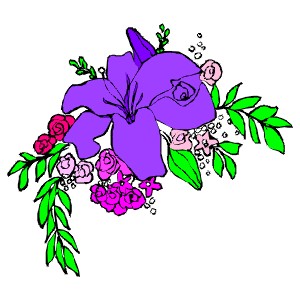 Сначала удивление: «Неужели этому можно научиться?»Потом восхищение: «Как здорово, красиво сделано!»И, наконец, восторг: «И я так могу!»Один из ответственных моментов в театрализованной игре - определение ролей и их распределение. При распределении ролей я использую такие приемы: свободное распределение ролей «кто кем хочет быть»; назначение на роль взрослым; совместное обсуждение кандидатуры; конкурс на роль, очередность; при помощи считалки и жеребьевки. После окончания игры провожу коллективное обсуждение в форме беседы «Как мы играли?», или в игровой форме. Например: «Начальник порта», собрав команду корабля, просит доложить о том как прошел рейс, куда отправляется корабль завтра. Для выявления характера взаимоотношений детей, определения организаторов игр использую вариант социометрического метода «выбор в действии».Для самостоятельных творческих ролевых игр недостаточно одних знаний, необходимо научить ребенка переносить знания в игру. Например: на столе лежат картинки, я читаю рассказ или сказку, дети должны  подобрать картинки по его содержанию. После этого задаю вопросы: Кто изображен на картинке? Что делает? Какие предметы нужны ему для работы? С кем он вместе работает? (находятся нужные картинки). Кого из героев ты хотел бы изображать в игре? Кого из детей взял бы в партнеры? Постепенно накапливаются карточки по ряду игр, с помощью которых может выполнять задание группа детей. Заданий могут быть такие: Составить из карточек модель-карту по готовой сюжетной ситуации, н-р Мы принимаем гостей . «Соберем сказку»;Придумать сюжетную ситуацию по нескольким картинкам, н-р: «Составь событийный рассказ по карточкам» (лошадь, больница, вечер, подарок; обезьяна, подарок, сумка, магазин).Важно, что при этом формируется общий способ построения плана-сюжета, который дети потом переносят в самостоятельную игру.Кроме того, обратившись к постоянно любимым детьми сказочным сюжетам, можно предложить им игру «Придумаем похожую сказку» , н-р: «Как бы встретились Колобок и Красная Шапочка, Колобок и милиционер. В результате такого придумывания ребенок создает новый сюжет. Эту игру можно  усложнить, предлагая новые задания группе детей: н-р «Давайте придумаем, что могло произойти далее с Бременскими музыкантами, с Машенькой в лесу, с Незнайкой и др.» Здесь история строится как продолжение уже знакомой сказки или рассказа. Ребенок замечает, что его собственный сюжет рассказа отличен от других, составленных сверстниками, отмечает разнообразие придуманных сюжетов. Также для развития воображения использую игру «Журнал небылицы в лицах».Игра проводится в виде соревнования. Дети в группе делится на две команды.Каждая команда — это редакция журнала. У каждого члена редакции свой порядковый номер. Ведущий начинает сказку: (фрагмент занятия)Жил-был маленький Винтик. Когда он появился на свет, то был очень красивый, блестящий, с новенькой резьбой и восьмью гранями. Все говорили, что его ждет великое будущее. Он вместе с некоторыми винтиками будет участвовать в полете на космическом корабле. И вот наконец настал тот день когда Винтик очутился на борту огромного космического корабля...На самом интересном месте ведущий останавливается со словами:«Продолжение следует в журнале «----» в номере «----». Ребенок, у кого в руках этот  номер, должен подхватить нить сюжета и продолжить рассказ.Ведущий внимательно следит за повествованием, в нужном месте прерывает.Ребенок должен сказать: «Продолжение следует в журнале «---» в номере «---»Прервать сказку может ведущий словами: «Окончание в журнале «---» в номере «---»В результате детского творчества главный герой побывал на многих планетах встретился с инопланетянами. Однако дети один раз сочинив продолжение о новой планете и ее жителях, повторяли затем то же самое, изменив лишь название планеты. Но конец сказки был довольно интересным главного героя — Винтика отправили обратно на Землю, где он и остался навсегда, рассказывая своим внукам о далеких планетах и звездах.Спектакль не самоцель, а повод, чтобы заниматься, поэтому я не требую от детей дословной передачи текста, в процессе репетиций они говорят своими словами. Интонацией, жестом, мимикой выражают свое понимание, видение роли. Каждый образ, созданный ребенком - неповторим. В нем сливаются его характерные черты с особенностями личности ребенка, его манерой держаться и выражать себя.Так, в процессе подготовки спектакля «Теремок» у нас было несколько лягушек, несколько мышек. Все они разные, неповторимые, каждый внес в образ героя свою искорку творчества.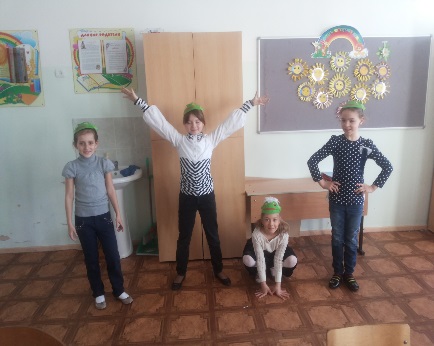 Также знакомлю детей с различными эмоциональными состояниями (радость, грусть, испуг, безразличие, возмущение и т.п.), анализировала средства выражения, позволяющие окружающим правильно понять их, затем предлагала различные ситуации, к которым необходимо подобрать наиболее соответствующее настроение, состояние, чувство. 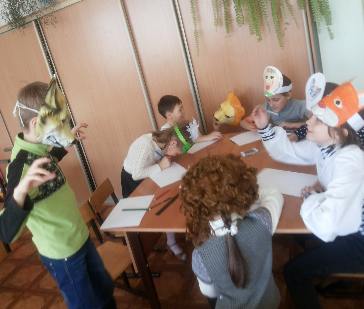 Например, ситуация «заблудились в лесу» - какое настроение, чувство возникает сразу (грусть, страх, испуг); какое качество человека больше всего пригодится в данной ситуации (решительность, находчивость, смелость и т.п.).Здесь я задействовала любые средства выразительности (мимика, жест, пантомимика и т.п.). Например, предлагала детям отобразить определенный жест («Стой на месте!», «Я боюсь», «Идём со мной» и т.д.) подобрать картинку (или выразить мимически), соответствующую эмоциональной реакции партнера на этот жест. Для этого я использовала карточки с изображением животных, находящихся в различных эмоциональных состояниях. В дальнейшем использовались графические модели различных эмоций, разыгрывались  и  мини-сценки, этюды.Спектр человеческих чувств, эмоций достаточно обширен, и овладеть им дети могут при помощи волшебного слова, «как будто», имеющего для них особую магическую притягательность. Именно в предлагаемых обстоятельствах, как считал К.С. Станиславский, мощный творческий импульс. Я предлагала детям следующие задания:а) Подойти к стулу и рассмотреть его, как будто это - королевский трон, цветок, стог сена, костёр и т.д.;б) Передать друг другу книгу, как будто это – бомба, кирпич, хрустальная ваза, цветок созревшего  одуванчика;в) Взять со стола нитку, как будто это – змея, горячая картошка, пирожное;г) Пройти по нарисованной мелом линии, как будто это – канат, широкая дорога, узкий мостик;д) Прогуляться по «как будто» многолюдной улице, как солдат, как старый человек.Дети моментально включались в «предполагаемые обстоятельства» и действовали в них активно, правдоподобно и самозабвенно. Разновидностью театрализованной игры стала игра в переодевание. Для её организации брались вещи из костюмерной (платье, шляпки, пиджаки). Всё, чего не хватало для выразительности образа, дорисовывало воображение ребёнка. И вот передо мной уже не бессловесное существо, а образ принца, например, или «кота в сапогах».Используя в своей работе сказочную тематику, я проводила с детьми серию игр, игровых упражнений и приёмов для развития воображения, фантазии, их мыслительной деятельности. Такое игровое упражнение, как моделирование сказочного сюжета, помогало не только наглядно представить какой-либо объект, но и модифицировать (видоизменить) его экспериментировать с ним. Рассказывая детям сказку, я сопровождала повествование условными картинками-символами.   Например, в сказке «Теремок» это были буквы – зверушки. А к сказке «Золушка» были придуманы другие условные обозначения.В дальнейшем дети самостоятельно рассказывали и придумывали сказки по опорным моделям.– Творческие задания по содержанию сказок, необходимо предусмотреть, чтобы продукты детского творчества могли быть использованы детьми в дальнейшем; в игровой деятельности, в драматизациях сказок, в повседневной жизни.Пример: Сказка «Морозко». Вроде бы всё по справедливости, но почему зло за зло? Разве не жалко бабу с её дочкой-ленивицей? С помощью кружочков выясняю, как дети оценивают поступки героев, выбираем жёлтый кружочек, объясняем: «Хотим помочь бабе и её дочке, так как слишком жестоко с ними поступил Морозко». Даю задание детям придумать более человечный способ перевоспитания злой мачехи и её дочери. Дети предлагают: «Пусть Морозко коснётся их волшебным посохом и превратит в добрых людей, они будут работать в королевском дворце и выращивать цветы».
Нетрадиционный подход к использованию сказки позволяет научить детей оригинально, по-своему не только воспринимать содержание, но и творчески преобразовывать ход повествования, придумывать различные концовки, вводить непредвиденные ситуации, дополнительных героев. 
«Всё можно улучшить и изменить» - творческий девиз наших занятийЯ предлагаю детям творческие задания, развивающие мышление и воображение:К сказке «Курочка Ряба»: «Придумаем продолжение сказки – добрая курочка снесла золотое яичко, но оно было волшебным...»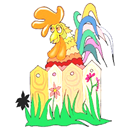 К сказке «Три медведя»: «Придумаем сказку наоборот - три
медведя заблудились и попали к девочке домой. Дома никого не
было, как повели себя медведи?».Соприкасаясь со сказкой, дети познают радость открытия, приобретают способность к творчеству. Чтобы помочь детям отойти от привычной, стандартной истории, изобрести новую сказку или эпизод, я использую «Волшебную палочку». В результате дети помогли Колобку стать непобедимым, великаном, Зайцу - храбрым и сильным. Таким образом, дети действуют самостоятельно, чтобы вывести героя из беды, возникает обратная связь: ребёнок сам творит добро, фантазирует, развивает собственное воображение. 
«Волшебная палочка» позволяет использовать творческий приём «оживление неживого» (ожило и заговорило старое колесо, рассказал о своей жизни карандаш). 
Планируя вопросы для беседы о прочитанном, я помогаю ребёнку разобраться в образе, высказать своё отношение к нему. Строю вопросы так, чтобы они развивали дискуссию, стимулировали эмоциональное, творческое отношение к прочитанному. При этом я не применяю никакого давления, оценки, стараюсь похвалить. Принять все предположения, чтобы ребёнок не «закрылся» внутренне, не боялся ошибиться. Следующий метод, который я использую для развития творческого воображения - «Постановка проблемного вопроса поискового характера»: «Почему, зачем, а если бы, всегда ли?» - «А если бы людоед не превратился в мышку, как бы кот в сапогах оказался победителем?»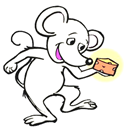 В результате дети с удовольствием участвуют в беседе, придумывают нестандартные решения, учатся смотреть на проблему с нескольких сторон. 
Не случайно говорится: «Когда я слушаю - узнаю, когда делаю -запоминаю». После знакомства со сказкой я предлагаю детям что-нибудь сделать: вырезать, склеить, изобразить схемой, показать эпизод из сказки с помощью мимики, жестов. 
Таким образом, каждый ребёнок проявляет себя в какой-нибудь роли, развивает уверенность в своих силах, а это открывает дорогу к творчеству. 
Побуждение к импровизации, использованию доступных каждому ребёнку средств выразительности (мимика, жесты, движения) при знакомстве со сказкой подталкивает детей к творческим поискам.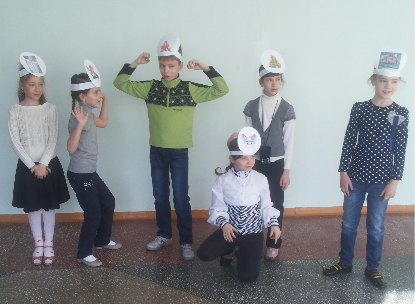 Также использую игру импровизацию - это разыгрывание темы, сюжета без предварительной подготовки, например театр-экспромт.Алгоритм работы  над  пьесой.Выбор пьесы,   обсуждение её с детьми.Деление пьесы на эпизоды и пересказ их детьми.Поиски музыкально-пластического решения отдельных эпизодов, постановка танцев (если есть необходимость). Создание совместно с детьми эскизов декораций и костюмов.Переход к тексту пьесы: работа над эпизодами. Уточнение предлагаемых обстоятельств и мотивов поведения отдельных персонажей.Репетиция отдельных картин в разных составах с деталями декорации и реквизита (можно условна), с музыкальным оформлением.Репетиция всей пьесы целиком.  Премьера.Важным средством образной выразительности является интонация. Предлагаю детям произносить отдельные слова и предложения с различной интонацией (вопрос, просьба, удивление, грусть), я добивалась от детей выразительности и естественности речи. Для этого использовала различные художественные произведения: стихи, басни, сказки, диалоги.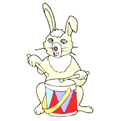 Свои занятия я начинала с техники речи (чистоговорки, разминка языка, различные звукоподражания).Сценическую речь развиваю также при помощи игр. Н-р: «Игра звуками» обознался (произносят с разной интонацией) но-но-но-но-но, ни-ни-ни-ни-ни, ну-ну-н ну-ну, не-не-не-не-не, на-на-на-на-на. Игра «Лучший скороговорщик» - 33 кораб. лавировали, лавировали, лавировали, лавировали и не вылавировали (произнос. сначала громко потом тише и тише, затем обратно). Стоит поп на копне, колпак на поп копна под попом, поп под колпаком (произносят с разной скоростью). Игра «Весела тарабарщина» - летит, летит по небу шар, по небу шар летит, и знаем мы, что этот шар до неба долетит, (постепенно заменяем каждое слово жестами, сначала слово летит, потом - шар. потом - небо, в конце игры дети все показывают жестами) и др. Тренинг гласных звуков         Произнеси ряд гласных, ставя под ударение один из звуков (И  Э  А  О  У  Ы          И  Э  А  О  У  Ы). С помощью ряда гласных попытайся задать вопросы, делая ударение поочерёдно на каждом звуке.          Тренинг согласных звуков Разминка: а) ведущий произносит звуки, игроки выполняют движения; б) ведущий выполняет движения, игроки произносят звуки. [л]            – руки подняты вверх, как бы завинчивая лампочку; [р]            – руки внизу, как бы закрывая воображаемый кран; [б] - [п]    – хлопки в ладоши; [д] - [т]    – попеременное постукивание кулаком по ладоням; [г] - [к]    – щелчки; [з] - [с]    – соединяем попеременно пальцы с большим пальцем; [в] - [ф]   – отталкивающие движения руками; [ж] - [ш] – забираемся обеими руками по воображаемому канату. Прочитай, а затем озвучь текст. Как ты думаешь, что произошло с его героями? Ж Ж Ж Ж Ж Ж Ж Ж Ж Ж Ж Ж Ж Ж Ж Ж Ж Ж Ж Ж Ж Ж БАЦ! Ж Ж Ж Ж Ж…Ж… Ж Ж Ж Ж Ж Ж Ж Ж Ж БАЦ! БАЦ! Ж Ж Ж Ж Ж Ж Ж Ж БАЦ! БУМ! ДЗИНЬ! Ж Ж Ж Ж Ж Ж Ж Ж ТОП. Ж Ж Ж Ж ТОП – ТОП.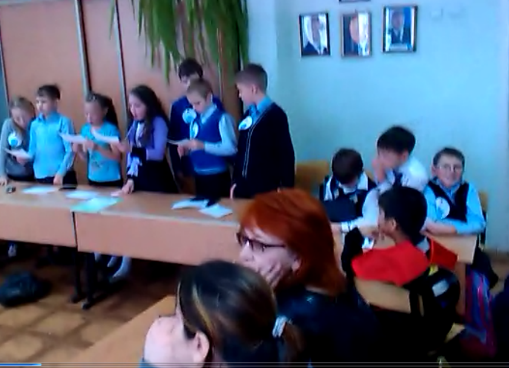  Ж Ж Ж Ж Ж Ж Ж Ж Ж Ж ШЛЁП!!! ШМЯК. И СТАЛО ТИХО.В своей работе над выразительностью речи я привлекаю родителей, предварительно написав для них консультацию о том, как надо заучивать стихи и диалоги с ребёнком.VI. Результативность Основными методами результатов являются: наблюдение, анкетирование, психологическое тестирование.Формой подведения итогов считать: выступление на школьных праздниках, торжественных и тематических линейках, участие в школьных мероприятиях, родительских собраниях, классных часах, участие в мероприятиях младших классов, инсценирование сказок, сценок из жизни школы и постановка сказок и пьесок для свободного просмотра.Творческий потенциал каждого учащегося раскрыт, каждый ученик публично продемонстрировал достигнутый результат, он был значим и интересен для детей, дети выступали в роли экологов, литераторов, историков, художников,  ученых и т.д. Кругозор детей расширился, мыслительная деятельность активизировалась.Можно говорить и о приобретенных компетенциях детей, а именно – узнали, как сделать, сумели сделать, и будут делать самостоятельно сами в новых ситуациях.Творчество детей в их театрально-игровой деятельности проявляется в трех направлениях: как творчество продуктивное (сочинение собственных сюжетов или творческая интерпретация заданного сюжета)исполнительское (речевое, двигательное)оформительское (декорации, костюмы, атрибутика и др).Передо мной, как перед учителем стоит сложная задача не только научить, но и заинтересовать учащихся, сделать так, что бы детям нравилось то, что они делают. Только тогда ученик с радостью выполняет поставленную задачу.  Все люди в любом возрасте любят играть, рисовать, творить.Важно, чтобы дети были раскрепощены, вместе с учителем «творили». Основной двигатель изучения предмета – радость познания, чувство комфорта и положительные эмоции. Через общение дети знакомятся с новыми понятиями, учатся употреблять их.Учащиеся должны знатьправила поведения зрителя, этикет в театре до, во время и после спектакля;виды и жанры театрального искусства (опера, балет, драма; комедия, трагедия; и т.д.); чётко произносить в разных темпах 8-10 скороговорок;наизусть стихотворения русских  авторов.Учащиеся должны уметьвладеть комплексом артикуляционной гимнастики;действовать в предлагаемых обстоятельствах с импровизированным текстом на заданную тему;произносить скороговорку и стихотворный текст в движении и разных позах;произносить на одном дыхании длинную фразу или четверостишие;произносить одну и ту же фразу или скороговорку с разными интонациями;читать наизусть стихотворный текст, правильно произнося слова и расставляя логические ударения;строить диалог с партнером на заданную тему;подбирать рифму к заданному слову и составлять диалог между сказочными героями.В результате реализации программы у обучающихся будут сформированы УУД.Личностные результаты.У учеников будут сформированы:потребность сотрудничества со сверстниками,  доброжелательное отношение к сверстникам, бесконфликтное поведение,  стремление прислушиваться к мнению одноклассников;целостность взгляда на мир средствами литературных произведений;этические чувства, эстетические потребности, ценности и чувства на основе опыта слушания и заучивания произведений художественной литературы;осознание значимости занятий театральным искусствомдля личного развития.Метапредметными результатами изучения курса  является формирование следующих универсальных учебных действий (УУД). Регулятивные УУД:Обучающийся научится:понимать и принимать учебную задачу, сформулированную учителем;планировать свои действия на отдельных этапах работы над пьесой;осуществлять контроль, коррекцию и оценку результатов своей деятельности;анализировать причины успеха/неуспеха, осваивать с помощью учителя позитивные установки типа: «У меня всё получится», «Я ещё многое смогу».Познавательные УУД:Обучающийся научится:пользоваться приёмами анализа и синтеза при чтении и просмотре видеозаписей, проводить сравнение и анализ поведения героя;понимать и применять полученную информацию при выполнении заданий;проявлять индивидуальные творческие способности при сочинении рассказов, сказок, этюдов, подборе простейших рифм, чтении по ролям и инсценировании.Коммуникативные УУД:Обучающийся научится:включаться в диалог, в коллективное обсуждение, проявлять инициативу и активностьработать в группе, учитывать мнения партнёров, отличные от собственных;обращаться за помощью;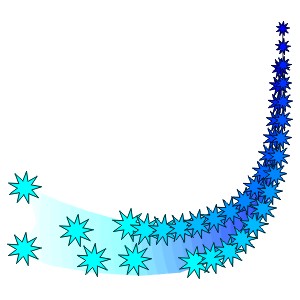 формулировать свои затруднения;предлагать помощь и сотрудничество; слушать собеседника;договариваться о распределении функций и ролей в совместной деятельности, приходить к общему решению; формулировать собственное мнение и позицию;осуществлять взаимный контроль; адекватно оценивать собственное поведение и поведение окружающих.Предметные результаты:Учащиеся научатся:читать, соблюдая орфоэпические и интонационные нормы чтения;выразительному чтению;различать произведения по жанру;развивать речевое дыхание и правильную артикуляцию;видам театрального искусства, основам актёрского мастерства;сочинять этюды по сказкам;умению выражать разнообразные эмоциональные состояния (грусть, радость, злоба, удивление, восхищение)В результате моей работы в течении 2013-2014 уч. г. 73% детей стали инициативным, умеют свободно общаться, как со сверстниками, так и со взрослыми. 90% детей могут самостоятельно объединяться для совместной игры в театр, умеют сочетать слова с движением, передавать характерные образы героев, с удовольствием принимают участие в изготовлении масок для предстоящих спектаклей. Повысился их интеллектуальный уровень, культура общения, дети стали более общительными, более уверенными. А все это формирует личность ребенка.Занимаясь театрализованной деятельностью, мы делаем жизнь наших детей воспитанников интересной и содержательной, наполненной яркими впечатлениями, интересными делами, радостью творчества. Необходимо стремиться, чтобы навыки, полученные в театрализованных играх, детей смогли применить в повседневной жизни.VII. Адресная направленность.Данный опыт может быть рекомендован для использования учителям, которые:-готовы к осуществлению творческого подхода в обучении и воспитании,-готовы выйти за рамки программного материала,-способны к саморазвитию,-не боятся скрупулезной работы, требующей временных затрат.VII. Список литературы: 1. Ганелин Е.Р. Программа обучения детей основам сценического искусства «Школьный театр». http://www.teatrbaby.ru/metod_metodika.htm 2. Генералов И.А. Программа курса «Театр» для начальной школы Образовательная система «Школа 2100» Сборник программ. Дошкольное образование. Начальная школа (Под научной редакцией Д.И. Фельдштейна). М.: Баласс, 2008. 3. Похмельных А.А.Образовательная программа «Основы театрального искусства». youthnet.karelia.ru/dyts/programs/2009/o_tea.doc 4. Букатов В. М., Ершова А. П. Я иду на урок: Хрестоматия игровых приемов обучения. - М.: «Первое сентября», 2000. 5. Ершова А.П. Уроки театра на уроках в школе: Театральное обучение школьников I-XI классов. М., 1990. 6. Как развивать речь с помощью скороговорок? http://skorogovor.ru/интересное/Как-развивать-речь-с-помощью-скороговорок.php  7. Программы для внешкольных учреждений и общеобразовательных школ. Художественные кружки. – М.: Просвещение, 1981. 8. Сборник детских скороговорок. http://littlehuman.ru/393/[1] Бачелис Т.И. Шекспир и Крэг. М. 1983. С. 257-258.IX. Приложение: Приложение 1.(«Воспитание сказкой»)Программное содержание: учить детей придумывать необычный конец сказки. Закрепить в памяти детей знакомые сказки, учить узнавать их по фрагментам, иллюстрациям и т.д. Воспроизводить отрывки из сказок, драматизировать их. Развивать память, воображение, интонационную выразительность речи. Воспитывать любовь к русским народным сказкам.

Материал и оборудование: иллюстрации к сказкам: «Маша и медведь», «Заюшкина избушка», мягкая игрушка – лиса, колобок.

Предварительная работа:  чтение сказок: «Маша и медведь», «Заюшкина избушка», показ сказки «Колобок».

Ход занятия
Сказочница: Здравствуйте, ребята!
Здравствуйте, гости дорогие!
Ребята, вы хотите совершить путешествие по волшебной стране «Сказка»?
Звучит волшебная музыка, дети закрывают глаза и говорят вместе с учителем:
Один, и два, и пять, и восемь,
В сказку всех мы просим.

- Ребята, посмотрите, мы очутились с вами на волшебной поляне. Как здесь красиво!

Инсценировка сказки «Маша и медведь».

- Очень хотелось медведю пирожков отведать, но что говорила Маша, когда медведь садился на пенек отдохнуть? («Не садись на пенек, не ешь пирожок»).-А теперь поменяйте ролями персонажей. Как вы думаете, что получится? (дети импровизируют).

Сидит лиса (Ученица).

- Посмотрите – ка, ребята, лиса – всему свету краса. И хвостик у нее пушистый, и мордочка остренькая…. Ну точь в точь лисичка из сказки «Заюшкина избушка».

- Напомните мне, пожалуйста, кто сначала хотел помочь зайцу выгнать лису? (Волк).

- А что ответила лиса? («Как выскочу, как выпрыгну, пойдут клочки по закоулочкам»).

- Ребята, а какая лиса в сказках? (Хитрая, плутовка, обманщица).Девочка играет роль лисы.Воспитательная беседа.

Дети идут дальше. На пеньке сидит колобок.

- Ребята, вы узнали этого сказочного персонажа? (Колобок).

- Скажите мне, а как заканчивается эта сказка? (Лиса съела Колобка).

- Как жаль Колобка! И дед с бабкой, наверное, очень огорчились. Они его искали, ждали. Давайте, дети, сядем и придумаем другой конец сказки – добрый, хороший. (Ответы детей).

- Теперь послушайте, как я придумала: « Спел колобок песенку, а лиса ему и говорит: «Славная песенка! Да только, голубчик, стара я стала, - плохо слышу. Сядь мне на носок и пропой еще разок». Знал Колобок все уловки и хитрости лисицы и решил сам ее перехитрить. Спел он ей другую песню – «Колыбельную». Заслушалась лисичка, да и заснула. А Колобок покатился по дорожке назад к бабушке с дедушкой».

- Ребята, вам понравилась моя сказка?

- К сожалению, путешествие наше заканчивается, пора возвращаться в школу. А вам понравилось путешествие?

- В каких мы сказках побывали?

- А бабушка с дедушкой обрадовались возвращению Колобка и прислали вам гостинцы.

Подведение итогов занятия.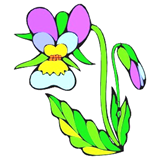 Приложение 2.Опросник креативности Джонсона, в модификации Е. Туник.Цель: изучение развития творческого мышления (креативности) детей дошкольного и школьного возраста.Креативность – способность порождать необычные идеи, отклоняться в мышлении от традиционных схем, быстро разрешать проблемные ситуации. Креативность охватывает некоторую совокупность мыслительных и личностных качеств, необходимых для становления способности к творчеству.Опросник креативности основан на двух подходах к данной проблеме.По Торренсу, креативность проявляется при дефиците знаний; в процессе включения информации в новые структуры и связи; в процессе идентификации недостающей информации; в процессе поиска новых решений и их проверки; в процессе сообщения результатов.По Джонсону, креативность проявляется как неожиданный продуктивный акт, совершенный исполнителем спонтанно в определенной обстановке социального взаимодействия. При этом исполнитель опирается на собственные знания и возможности.Данный опросник креативности (ОК) фокусирует наше внимание на тех элементах, которые связаны с творческим самовыражением. ОК – это объективный, состоящий из восьми пунктов контрольный список характеристик творческого мышления и поведения, разработанный специально для идентификации проявлений креативности, доступных внешнему наблюдению. При работе с ОК можно быстро самостоятельно произвести подсчеты. Заполнение опросника требует 10-20 минут. Для оценки креативности по ОК эксперт наблюдает за социальными взаимодействиями интересующего нас лица в той или иной окружающей среде (в классе, во время какой-либо деятельности, на занятиях, на собрании и т.д.).Данный опросник позволяет также провести самооценку креативности (учащимися старшего школьного возраста). Каждое утверждение опросника оценивается по шкале, содержащей пять градаций (возможные оценочные баллы: 1 – никогда, 2 – редко, 3 – иногда, 4 – часто, 5 – постоянно.). Общая оценка креативности является суммой баллов по восьми пунктам (минимальная оценка – 8, максимальная оценка – 40 баллов). В таблице представлено соответствие суммы баллов уровням креативности.Уровень креативности  	Сумма балловОчень высокий	                40-34Высокий	                            33-27Нормальный, средний	    26-20Низкий	                            19-15Очень низкий	                 14-8Опросник:Творческая личность способна:1 Ощущать тонкие, неопределенные, сложные особенности окружающего мира (чувствительность к проблеме, предпочтение сложностей). 2 Выдвигать и выражать большое количество различных идей в данных условиях (беглость). 3 Предлагать разные виды, типы, категории идей (гибкость). 4 Предлагать дополнительные детали, идеи, версии или решения (находчивость, изобретательность). 5 Проявлять воображение, чувство юмора и развивать гипотетические возможности (воображение, способности к структурированию). 6 Демонстрировать поведение, которое является неожиданным, оригинальным, но полезным для решения проблемы (оригинальность, изобретательность и продуктивность). 7 Воздерживаться от принятия первой пришедшей в голову, типичной, общепринятой позиции, выдвигать различные идеи и выбирать лучшую (независимость, нестандартность). 8 Проявлять уверенность в своем решении, несмотря на возникшие затруднения, брать на себя ответственность за нестандартную позицию, мнение, содействующее решению проблемы (уверенный стиль поведения с опорой на себя, самодостаточное поведение).Лист ответовДата _____________ Школа___________ Класс___________ Возраст______________ Респондент (Ф.И.О.) ____________________________________(заполняющий анкету)В листе ответов с номерами от 1 до 8 отмечены характеристики творческого проявления (креативности). Пожалуйста, оцените, используя пятибалльную систему, в какой степени у каждого ученика проявляются вышеописанные характеристики. Возможные оценочные баллы:– никогда, – редко, – иногда, – часто, – постоянно.№	Ф.И.О.	Характеристики креативности 	 	1	2	3	4	5	6	7	8Туник Е. Опросник креативности Джонсона // Школьный психолог. №47.– 2000Приложение 3.Анализ методического исследования межличностных отношений методом социометрии.Цель: выявить партнеров в игре, предпочитаемый круг общения.В обследовании участвовало: 3 класс 25 человек (начало года), 3 класс 24 человека (конец года).       Данная методика предполагает выбор партнера для совместного  действия путем ответа на вопросы типа «С кем бы ты хотел…?» Для этого предварительно составляются вопросы для анкетирования с учетом возрастных особенностей опрашиваемых.     В специально созданной ситуации «Экипаж самолета», «Команда парохода» и др. детям требуется выбрать трех близких ему сверстников.     - С кем ты чаще всего играешь? – Кого из детей ты еще взял бы в игру? и др.               В результате проведенного исследования можно сделать вывод, что работа по формированию коллектива проходит успешно, т. к. в сравнении с началом года детей, которых не выбрали в конце года стало на 12% меньше.